THE USE OF DREAMSDr Umar Azam BA PHD DCL DIP.FJ DIP.IMMANCHESTER, UK APRIL 2003INTRODUCTIONSome people, who lack iman [faith], say that 'dreams are just dreams - they don't mean anything'.  But, in the religion of Islam, belief in the use of dreams is inherent: the Prophets themselves received messages from Allah Ta'lah in dreams: Ibrahim* [sacrificing Ismaeel], Yusuf* [ sun, moon and stars bowing to him]and Muhammed* [see the Prophet's* dreams in DREAMS IN ISLAM on this site] all experienced valuable dreams.  My argument in this work is that certain dreams are definitely useful and I present selected dreams of my own to support my argument.* PEACE BE UPON THEM ALL*T H E       D R E A M S*DREAM NO 1  SUNDAY 30 JUNE 2002I dreamt that I went to a leading University and introduced myself as 'Dr Azam'.  I was very impressed with the high standard of work produced by the academic staff.  Then an Arabic member of staff returned to me an official document, which resembled a driving license, which pertained to my academic competence and identified me as a scholar.  He informed me that this document was now outdated and that I would have to renew it.  Then the dream gave me a Message that the misfortune of the Palestinian people is great and that there are human rights abuses of Palestinian prisoners by the Israeli army: I was told that these prisoners aren't even given water to drink, and Palestine is very hot indeed. BENEFIT  This dream made me feel guilty that I had produced nothing about the Palestinian sufferings inflicted by the Israelis. I therefore produced my article, PALESTINE [now on this site].  This dream was very effective because my readers had  previously made clear to me that such a piece of work was needed, but I couldn't get the necessary motivation to produce the work.  DREAM NO 2                 MONDAY 15 JULY 2002 I dreamt that many of my Website Visitors almost  noticed my Website Address in my research paper DREAMS OF REWARD IN PARADISE, but in fact they didn't! BENEFITThis dream informed me that the section in which I gave my Website Address was too far away from the main body of the DREAMS OF REWARD IN PARADISE text for readers to notice it.  I therefore promoted the http://www.dr-umar-azam.com Address to a position close to the top of the paper.DREAM NO 3                        SUNDAY 7 JULY 2002I dreamt that a schoolboy was telling his friend  [in front of me!]: 'This daft doctor came to our school........'  He was obviously not aware that it was I who was the person who had visited their school to do my Islamic work [to distribute my leaflets promoting my Website and to make the pupils aware of my Publications]. I showed my DREAMS IN ISLAM to this cheeky schoolboy and his friend and told him about my Website.  He was no longer cheeky and instead respected me.  Then I was given the Message that there was some function, involving Muslim schoolchildren, taking place at the Pakistani Community Centre, Oldham  but, even if I had interrupted that function to distribute my Website leaflets, the organisers would not have beenobtrusive.  In fact, I had wasted a precious opportunity.DREAM NO 4                                       THURSDAY 25 JULY 2002I dreamt that I was in a classroom with someone else, probably a pupil.  As we looked into the sky, we were able to see into the Universe itself!  The moon was full and glowing brightly.  We saw it leave its course [orbit] but maintain its motion, in an anti-clockwise direction, for some distance [e.g. 30 degrees out of 360 degrees].  The moon seemed to be in trouble, like a train which had left its tracks and some smoke or steam-like gas was billowing out of it as well.  Then, very fortunately, it resumed its normal path!  [In the next scene] I was given the Message that all I do is to collect sheets of paper * after sending DREAMS OF REWARD IN PARADISE via e-mail.  But, in reality, the Rewards which I will, Insha'Allah, be reaping in the Hereafter are so immense as to be incalculable!      * Readers were delighted to read this  work and sent very encouraging comments which I then filed in my Archive.BENEFITThis dream is informing me that Allah Most High Considers my work DREAMS OF REWARD IN PARADISE to be meritorious and I will, Insha'Allah be rewarded to such a degree that worldly figures and statistics could not possibly calculate  the quantity, or abundance, of such Celestial Reward!DREAM NO 5                     c. WEDNESDAY 16 OCTOBER 2002I had a dream about my forthcoming honour and status with regard to my Islamic work.  I actually met the King of a certain country!  There were at least two other  spectacular honorary engagements etc. that I was unable to remember when I woke up from this dream.DREAM NO 6                         THURSDAY 28 FEBRUARY 2002I dreamt that my mother was showing me an exotic species of tree in a place somewhere far away from Britain [and other 'different' vegetation etc. which I was unable to recall when I woke up].  Then, in the next scene, my mother and I were dining at some transient venue: a roadside cafe or guesthouse or the like.USESee 'USE' for the dream below.DREAM NO 7                         SATURDAY 28 SEPTEMBER 2002I dreamt that I was packing my suitcase for foreign travel, just as Ved Mehta had been describing in his autobiography,  'Up at Oxford '  [I had been 'addicted' to reading Mehta's book regularly during July and August 2002].  BENEFITThis dream was telling me that the time to travel all over the world for Islamic work is approaching.  In the past, I have experienced numerous dreams which have mentally prepared me for life without my [extended] family; I have had dreams of going to: USA, Australia, South Africa, Pakistan, China, New Zealand, Germany, India, France, Holland, Italy and many other countries and places.  Such dreams are compassionate because I will not feel lonely without my family, nor will they be shocked to see me leave, as more than sufficient 'advance notice' has been provided by Allah Almighty!DREAM NO 8                 WEDNESDAY 20 NOVEMBER 2002 [THE HOLY MONTH OF RAMADHAN 1423I saw my resplendent golden or diamond wedding carriage [like in the 'Cinderella'  fairy tale!] in a foreign country.BENEFITThis dream is informing me that I will marry in a country other than Britain and both the wedding and married life will , Insha'Allah, be happy.DREAM NO 9               MONDAY 26 NOVEMBER 2002 [THE HOLY MONTH OF RAMADHAN 1423] I had a stunning dream.  I just heard the name of my pupil Ainee, Noorain Zahid, being mentioned and that of another girl.  Either I heard their names being mentioned or else I saw both of them - I can't remember which!  But the dream was very vivid in parts: it had an 'electric' atmosphere in it, and there was a feeling of being blessed.BENEFITI had made 11 sets of pages [important duas in Arabic, such as DUA-E-GANJ-AL-ARSH] from Panjsura Shareef  and distributed them to pupils in this Holy Month, one of whom was Ainee.  This dream confirmed the pleasure of Allah Miah at my good deed.DREAM NO 10                                             DATE NOT RECORDEDI had a dream which instructed me to keep a pen and paper beside my bed, so that I would not lose valuable time in looking for them after having a pleasant dream and possibly forget part of the dream.DREAM NO 11                                WEDNESDAY 6 NOVEMBER 2002 [1st NIGHT OF THE HOLY MONTH OF RAMADHAN 1423]I dreamt that two really important letters arrived at my parents' house.  My older sister told me that 'They're really important', or something along those lines.  Each letter had a seal at the back of it, which I opened with my own hands: my family were so trustworthy that they had not  opened the letters beforehand.  One of the letters conveyed good news: I was going to be formally awarded for my poetry!   Then the scene changed to the Awards Ceremony itself.  I was standing on the right hand side of a podium, like at the Olympic Games: I had won a Silver Medal, presumably!  The audience were applauding and cheering!  My beautiful, unknown wife was actually one of the members of the audience and she was looking really impressed  with my ability!  BENEFITThis dream is informing me that, in the future, I will win recognition for my style of Religious/Romantic Poetry.  I will win Awards either for the Poetry I have already written [IN AWE OF GOD: A COLLECTION OF POETRY; now on this Site] or for Poetry that I'll formulate in the future.DREAM NO 12                    THURSDAY 21 NOVEMBER 2002 [THE HOLY MONTH OF RAMADHAN 1423]I dreamt that Sharka Mobeen had ceased to be my pupil!  In an e-mail to me she asked, 'Can you make a Q&A [Question and Answer] Section on your Website?'   BENEFITAt the moment, Sharka is still  one of my pupils.  This dream is informing me that, when I do lose her, that  time will be the best time to make a Q&A section on my Site.DREAM NO 13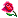 CONTEXT TO DREAM NO 13I experienced the following two comforting dreams in the weeks after Azka and I learnt that we weren't destined to marry each other in this world.  In great distress, I prayed for  the fulfillment of three  wishes from Allah Most High: a] that our paths to the Hereafter be made easy for us b] that when we think of each other, we think of each other with happiness, not grief c] that we communicate with each other through dreams.  VISION EXPERIENCED IMMEDIATELY PRIOR TO REVELATION OF DREAM NO 13 Azka and I were sitting on a fluffy cloud in a pure, romantic scene.  We were lying on the ground on opposite sides so that our faces were close to one another.  We were lying down so very sylishly, very relaxed and very delicately.  This scene is meant to convey our blissful company together in the Hereafter.  DREAM NO 13                SUNDAY 27 OCTOBER 2002A man and a woman were singing a sweet song whose words were soft and caring and whose rhythm was loving.  The romantic rhythm of drums was especially prominent.  The woman who was singing had a firm [insistent] yet sweet voice.  Her voice was in harmony with the beatings of the soul.  I could only remember the following words of the lyrics [sung in Urdu/Hindi] when I woke up:'MERI SAATHIA ESSI BHEE KYA SADAA AYEE HAI.....''Oh my Companion, how [incomparable] the Eternity which has [now] arrived ......'The word 'sadaa' [Eternity] was emphasised  in  this duet.BENEFITThis dream makes the Message of the above Vision even stronger by making it clear that our happiness will last for ever!DREAM NO 14                   THURSDAY 29 NOVEMBER 2002I dreamt that I picked Azka up lovingly.  I gave to Azka earrings - large, round ones- that she really, really wanted.  A teapot was made of the same pliable metal [it looked like copper!].  This teapot was being warmed in front of the fire.  The tea inside it was boiling.  Then I heard a caring, celebratory, romantic song.  When I woke up, I could only remember a few words of the lyrics:                            '........SAHARA MILLA HAI.'                             '...... now I have been given the refuge [of your love].'In my childhood, I used to listen to a sad Hindi film song by Muhammed Rafi, whose chorus were the following words:'MUJHE TERI MUHABBAT KA SAHARA MIL GAYAA HO TAAGAR TOOFAAN NAHEEN AATAA SAHARA MIL GAYAA HO TA.'THE REFUGE OF YOUR LOVE WOULD HAVE BEEN GRANTED TO ME, THIS REFUGE WOULD HAVE BEEN GRANTED TO ME HAD THE TEMPEST NOT [WREAKED ITS DEVASTATING HAVOC].'This dream is informing me that, in Eternity, the converse  will be true - that is to say, I will, Alhamdolillah, benefit from Azka's love [which will be a refuge from past troubles, the worldly troubles on Earthly life] for ever, without any danger of storms - when things used to go wrong on Earth.DREAM NO 15            TUESDAY 14 JANUARY 2003I had a very caring dream which gave me the following Message: 'To get lots of children, stay happy and smell flowers'.BENEFITThis dream is obviously revealing to me the secret of a happy marriage [very useful  fot my situation when I do get married.DREAM NO 16                  WEDNESDAY 15 JANUARY 2003I dreamt that all the girls with whom I have ever been in love now think, after being separated from me, that that phase of their lives, of which I was a part, was -in fact- a dream: that is, they had dreamt of meeting, and being with, me.BENEFITWhen I have become separated from those girls I loved [from a distance, pure love], I have invariably felt an overwhelming sense of grief.  This dream is informing me that the girls themselves feel that that part of their lives which touched with mine was idyllic, like a Utopian Dream, Masha'Allah!DREAM NO 17                 SUNDAY 19 JANUARY 2003I saw a group of three capable, Muslim youths walking nearby: they liiked as if they could really make use of my Website and benefit from it.   So I rushed to take my Website adverts out from the document wallet folder in the boot of my car; but all the papers were in a mess and it was a race against time whether I would be able to take out the adverts before the youths went out of sight!BENEFITThis dream is advising me not to neglect to organise my folders better, for greater efficiency. DREAM NO 18               TUESDAY 11 FEBRUARY 2003 [EID UL-ADHA 1423]I dreamt that I went into a Mosque.  In one room of the Mosque, there were lots and lots of beautiful girls!  The room was full of them, and they were so religious too!  I began to regret the fact that I hadn't brought my Website Leaflets with me, to distribute them to these girls BENEFITThis dream is telling me of missed opportunities, when I could have effectively distributed the Leaflets. DREAM NO 19                        TUESDAY 22 OCTOBER 2002I dreamt that I saw my beautiful, unknown wife.  She had a very caring face and was an older girl.  She was preparing a meal for me.  She guessed that I was hungry and wanted to care for me!BENEFIT Two of my  tuition pupils were frequently hungry; I felt sorry for them and took them some food quite regularly.  This dream is informing me that I will, Insha'Allah, be rewarded for my good deed in the Hereafter.    CONCLUSIONHoly dreams are crucial to help a person through the viccissitudes of life on Earth.  This worldly life is not ideal, like the life in Paradise will be.  It is full of problems and challenges.  Dreams which are 'good' [from Allah Almighty] help a person to cope with the fluctuations in his/her life.  Amongst many fuctions, Holy dreams:                            * instil ambition in a person                            * encourage good deeds through their tidings of celestial reward                             * comfort a person when he/she is devastated by problems                             * make it clear that, at all times, the Inspiration of Allah Most High and the affection of the Prophet Muhammed [PBUM] are close by.In a worldly life that can change for the worse at any time, the reassurance of dreams is always comforting!